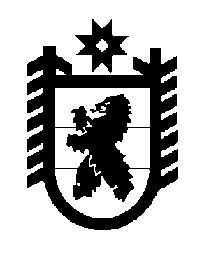 Российская Федерация Республика Карелия    ПРАВИТЕЛЬСТВО РЕСПУБЛИКИ КАРЕЛИЯПОСТАНОВЛЕНИЕ                                          от 5 июня 2019 года № 226-Пг. Петрозаводск Об утверждении Порядка определения объема и предоставления 
из бюджета Республики Карелия субсидии Ассоциации 
«Совет муниципальных образований Республики Карелия» 
в целях финансового обеспечения затрат, связанных с деятельностью по содействию развитию местного самоуправления на территории 
Республики Карелия (субсидии некоммерческим организациям 
(за исключением государственных (муниципальных) учреждений)В соответствии с пунктом 2 статьи 781 Бюджетного кодекса Российской Федерации, постановлением Правительства Российской Федерации 
от 7 мая 2017 года № 541 «Об общих требованиях к нормативным правовым актам, муниципальным правовым актам, регулирующим предоставление субсидий некоммерческим организациям, не являющимся государственными (муниципальными) учреждениями» Правительство Республики Карелии 
п о с т а н о в л я е т:Утвердить прилагаемый Порядок определения объема и предоставления из бюджета Республики Карелия субсидии Ассоциации «Совет муниципальных образований Республики Карелия» в целях финансового обеспечения затрат, связанных с деятельностью по содействию развитию местного самоуправления на территории Республики Карелия (субсидии некоммерческим организациям (за исключением государственных (муниципальных) учреждений).           Глава Республики Карелия 					                  А.О. ПарфенчиковУтвержденпостановлением ПравительстваРеспублики Карелия от 5 июня 2019 года № 226-ППорядок определения объема и предоставления из бюджета Республики Карелия субсидии Ассоциации «Совет муниципальных образований Республики Карелия» в целях финансового обеспечения затрат, связанных с деятельностью по содействию развитию местного самоуправления на территории 
Республики Карелия (субсидии некоммерческим организациям (за исключением государственных (муниципальных) учреждений)1. Настоящий Порядок устанавливает правила определения объема и предоставления из бюджета Республики Карелия субсидии Ассоциации «Совет муниципальных образований Республики Карелия» в целях финансового обеспечения затрат, связанных с деятельностью по содействию развитию местного самоуправления на территории Республики Карелия 
(далее – субсидия).2. Субсидия предоставляется некоммерческой организации Ассоциации «Совет муниципальных образований Республики Карелия», указанной в законе Республики Карелия о бюджете Республики Карелия на соответствующий финансовый год и плановый период (далее – получатель субсидии).3. Целью предоставления субсидии является финансовое обеспечение затрат, связанных с деятельностью по содействию развитию местного самоуправления на территории Республики Карелия.4. Субсидия предоставляется Министерством национальной и региональной политики Республики Карелия, до которого в соответствии с бюджетным законодательством Российской Федерации как до получателя бюджетных средств доведены в установленном порядке лимиты бюджетных обязательств на предоставление субсидии на соответствующий финансовый год (соответствующий финансовый год и плановый период) (далее – главный распорядитель).5. Предоставление субсидии осуществляется на основании соглашения (договора) о предоставлении субсидии, заключенного между главным распорядителем и получателем субсидии в соответствии с типовой формой, установленной Министерством финансов Республики Карелия (далее – соглашение), предусматривающего согласие получателя субсидии на осуществление проверок главным распорядителем и органом исполнительной власти Республики Карелия, осуществляющим функции органа внутреннего финансового контроля (далее – орган финансового контроля), соблюдения условий, цели и порядка предоставления субсидии.6. Получатель субсидии на первое число месяца, предшествующего месяцу, в котором планируется заключение соглашения, должен соответствовать следующим требованиям:у получателя субсидии должна отсутствовать просроченная задолженность по возврату в бюджет Республики Карелия субсидий, бюджетных инвестиций, предоставленных в том числе в соответствии с иными правовыми актами, и иная просроченная задолженность перед бюджетом Республики Карелия;получатель субсидии не должен находиться в процессе реорганизации, ликвидации, банкротства;у получателя субсидии должна отсутствовать неисполненная обязанность по уплате налогов, сборов, страховых взносов, пеней, штрафов, процентов, подлежащих уплате в соответствии с законодательством Российской Федерации о налогах и сборах.7. Для получения субсидии получатель субсидии представляет главному распорядителю следующие документы:заявку на предоставление субсидии по форме, утверждаемой главным распорядителем (далее – заявка);смету расходов на реализацию мероприятий, направленных на содействие развитию местного самоуправления на территории Республики Карелия, на соответствующий финансовый год по форме, утверждаемой главным распорядителем (далее – смета расходов);справку получателя субсидии, подтверждающую соответствие требованиям, установленным настоящим Порядком.8. Главный распорядитель рассматривает документы, указанные 
в пункте 7 настоящего Порядка, в течение 15 рабочих дней со дня их получения и принимает решение о предоставлении субсидии либо об отказе в ее предоставлении, о чем уведомляет получателя субсидии в течение 
3 рабочих дней со дня принятия соответствующего решения.9. Основаниями для отказа в предоставлении субсидии являются: несоответствие представленных получателем субсидии документов требованиям, определенным пунктом 7 настоящего Порядка, или непредставление (представление не в полном объеме) указанных документов;недостоверность представленной получателем субсидии информации.10. Главный распорядитель в течение 7 рабочих дней со дня принятия решения о предоставлении субсидии заключает с получателем субсидии соглашение.11. Размер субсидии устанавливается законом Республики Карелия о бюджете Республики Карелия на соответствующий финансовый год и плановый период.12. Перечисление субсидии производится на счет получателя субсидии, указанный в заявке, в течение 10 рабочих дней с даты заключения соглашения на счет получателя субсидии в размере 100 процентов объема субсидии.13. Показатели результативности предоставления субсидии 
(далее – показатели результативности), сроки и форма представления получателем субсидии отчетности о достижении установленных показателей результативности устанавливаются главным распорядителем в соглашении.14. Контроль за соблюдением условий, цели и порядка предоставления субсидии осуществляется главным распорядителем и органом финансового контроля.15. В случае нарушения получателем субсидии условий, установленных при ее предоставлении, выявленного по данным проверок, проведенных главным распорядителем и органом финансового контроля, получатель субсидии обеспечивает возврат субсидии в бюджет Республики Карелия в течение 10 рабочих дней с момента предъявления главным распорядителем соответствующих требований или в сроки, установленные органом финансового контроля.16. В случае недостижения показателей результативности получатель субсидии возвращает средства субсидии в полном объеме в бюджет Республики Карелия в течение 10 рабочих дней со дня получения требования главного распорядителя.__________